Saygılarımla / Best regardsBu mesajı yazdırmadan önce çevreye verebileceğiniz zararları bir kez daha düşününüz.Think of the environment once more before printing out this message.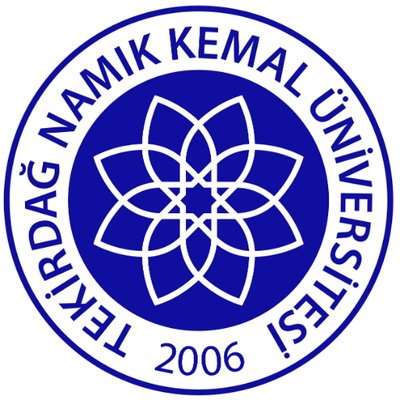 Mühendis Örnek İSİMBilişim Sistemleri Mühendisi / Information System EngineerMühendis Örnek İSİMBilişim Sistemleri Mühendisi / Information System EngineerMühendis Örnek İSİMBilişim Sistemleri Mühendisi / Information System EngineerMühendis Örnek İSİMBilişim Sistemleri Mühendisi / Information System Engineer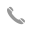 +90 282 250 99 99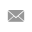 mailiniz@nku.edu.tr 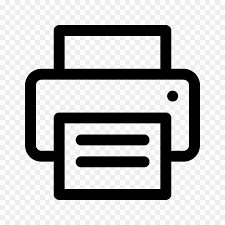 +90 282 250 99 99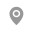 Namık Kemal Mahallesi Kampüs Cd. No:1 Süleymanpaşa /TEKİRDAĞ